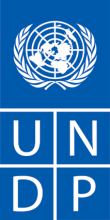 REQUEST FOR QUOTATION (RFQ)(Goods)Dear Sir / Madam:We kindly request you to submit your quotation for , as detailed in Annex 1 of this RFQ.  When preparing your quotation, please be guided by the form attached hereto as Annex 2.  Quotations may be submitted on or before   @ 12:00 pm and via email to the address below:	Quotations submitted by email must be limited to a maximum of MB, virus-free and no more than email transmissions.  They must be free from any form of virus or corrupted contents, or the quotations shall be rejected.  It shall remain your responsibility to ensure that your quotation will reach the address above on or before the deadline.  Quotations that are received by UNDP after the deadline indicated above, for whatever reason, shall not be considered for evaluation.  If you are submitting your quotation by email, kindly ensure that they are signed and in the .pdf format, and free from any virus or corrupted files.Please take note of the following requirements and conditions pertaining to the supply of the abovementioned good/s:  Goods offered shall be reviewed based on completeness and compliance of the quotation with the minimum specifications described above and any other annexes providing details of UNDP requirements. The quotation that complies with all of the specifications, requirements and offers the lowest price, as well as all other evaluation criteria indicated, shall be selected.  Any offer that does not meet the requirements shall be rejected.Any discrepancy between the unit price and the total price (obtained by multiplying the unit price and quantity) shall be re-computed by UNDP.  The unit price shall prevail and the total price shall be corrected.  If the supplier does not accept the final price based on UNDP’s re-computation and correction of errors, its quotation will be rejected.  After UNDP has identified the lowest price offer, UNDP reserves the right to award the contract based only on the prices of the goods in the event that the transportation cost (freight and insurance) is found to be higher than UNDP’s own estimated cost if sourced from its own freight forwarder and insurance provider.  At any time during the validity of the quotation, no price variation due to escalation, inflation, fluctuation in exchange rates, or any other market factors shall be accepted by UNDP after it has received the quotation.   At the time of award of Contract or Purchase Order, UNDP reserves the right to vary (increase or decrease) the quantity of services and/or goods, by up to a maximum twenty five per cent (25%) of the total offer, without any change in the unit price or other terms and conditions.  Any Purchase Order that will be issued as a result of this RFQ shall be subject to the General Terms and Conditions attached hereto.  The mere act of submission of a quotation implies that the vendor accepts without question the General Terms and Conditions of UNDP herein attached as Annex 3.UNDP is not bound to accept any quotation, nor award a contract/Purchase Order, nor be responsible for any costs associated with a Supplier’s preparation and submission of a quotation, regardless of the outcome or the manner of conducting the selection process. 	Please be advised that UNDP’s vendor protest procedure is intended to afford an opportunity to appeal for persons or firms not awarded a purchase order or contract in a competitive procurement process.  In the event that you believe you have not been fairly treated, you can find detailed information about vendor protest procedures in the following link: http://www.undp.org/procurement/protest.shtml . UNDP encourages every prospective Vendor to avoid and prevent conflicts of interest, by disclosing to UNDP if you, or any of your affiliates or personnel, were involved in the preparation of the requirements, design, specifications, cost estimates, and other information used in this RFQ.  UNDP implements a zero tolerance on fraud and other proscribed practices, and is committed to identifying and addressing all such acts and practices against UNDP, as well as third parties involved in UNDP activities.  UNDP expects its suppliers to adhere to the UN Supplier Code of Conduct found in this link : http://www.un.org/depts/ptd/pdf/conduct_english.pdf Thank you and we look forward to receiving your quotation.Sincerely yours,Annex 1Specifications and terms of reference of the Goods RequiredBackgroundJordan is one of the world’s most energy insecure countries, importing 97 % of its energy needs. In urban areas, many of the refugees live in sub-standard accommodation with potential risks from unsafe electrical or gas connections. There is minimal insulation in the local infrastructure requiring in many cases which increases the need for heating in winter and cooling in summer. To meet the increased energy demands arising from the presence of Syrian refugees and migrants in cities and towns, there is a clear and urgent need to create a more economically, socially and environmentally sustainable solution which meets the energy needs of the refugee communities in a manner that could overcome the associated challenges faced by refugee families.Sustainable energy solutions at both short and medium-term levels with the goal of accelerating and scaling-up energy efficiency and renewable energy solutions can help reducing the social and economic risks of growing energy insecurity in Jordan. Instead of developing new import-dependent power capacities, the suggestion is to meet extra loads through energy efficient and renewable energy solutions, and increase awareness towards energy saving while building on existing capacities and initiatives. This would bring long-term benefits for Jordan’s sustainable energy vision. While planning immediate solutions to meet refugees’ demand for energy, it is imperative to consider the long-term solutions to ensure sustainable production and use of energy in Jordan. The recommendations address the durable use of energy resources amongst the refugee population in Jordan, in line with the Government Energy Targets and UNHCR Energy Strategies. Project Rationale The government foresees additional power demand in cities and towns to be approximately 225 MW, with capital investment to meet this additional demand estimated at US$ 337.5 million. To meet the increased energy demands arising from the presence of Syrian refugees and migrants in cities and towns, there is a clear and urgent need to create a more economically, socially and environmentally sustainable solution which meets the energy needs of the refugee communities in a manner that could overcome the associated challenges faced by refugee families. Seeking public-private partnerships through an enabling regulatory and investment environment for the production and utilization of renewable energy is critical to meet the additional demand in a sustainable manner.It’s equally important to introduce more efficient measures in energy production as well as its utilization that could offset and/ or mitigate some of the pressures resulting from increased demand caused by the Syria crisis.In urban areas, refugees in rented accommodation face the additional burden of high utility bills, which could be mitigated through the energy-efficiency measures, such as water-saving devices and energy-efficient technologies (LED, solar water heating etc).Project ObjectivesProblem StatementSustainable energy solutions at both short and medium-term levels with the goal of accelerating and scaling-up energy efficiency and renewable energy solutions can help reducing the social and economic risks of growing energy insecurity in Jordan. Given the estimated levels of incremental power needed to respond to the Syria crisis in the urban areas, responses can align to, and benefit from, the new strategic investments planned within Jordan’s overall drive for sustainable energy solutions. Instead of developing new import-dependent power capacities, the suggestion is to meet extra loads through energy efficient and renewable energy solutions, and increase awareness towards energy saving while building on existing capacities and initiatives. This would bring long-term benefits for Jordan’s sustainable energy vision. ObjectivesThe overall objective of the project is to accelerate and scale up efficient and effective responses to Jordan’s growing energy demands in a sustainable manner that alleviate incremental demand pressures from the Syria crisis by introduce and promote innovative renewable energy and energy efficient (RE&EE) technologies to reduce the pressure on the grid and support the increased electricity needsThe project objective is to install and operate of PV solar systems in host communities to satisfy increasing demands on electricity sustainability. Implementation arrangementsThe project will be implemented by UNDP using DIM execution modality through the hosting support programme. The PV Solar systems will be installed in public buildings within the municipality of Sabha & Dafyaneh These buildings include two municipality buildings and three school premises. Below are estimations of the energy use of the respective buildings. 4. DeliverablesThe firm is expected to deliver and present the following: Deliverable 1: A work plan detailing activities and timelines and full designs of the systems. Deliverable 2: Installation and operation of five PV solar systems within five institutions in Sabha & Dafyaneh municipality that meet the below technical specifications.Deliverable 3:  Training technicians on the installation/maintenance of PV solar systemsTechnical SpecificationsMinimum Specifications:PV Solar panels:310 WElectrical parameters at Standard Test Conditions (STC)Power output 				Pmax		 W 310  Power output tolerances   		 ΔPmax 		W 0 / + 5Module efficiency 			ηm 		% 16.0  Voltage at Pmax			 Vmpp 		V 36.3  Current at Pmax 			Impp 		A 8.53  Open-circuit voltage			 Voc 		V 45.6  Short-circuit current		 	Isc		 A 8.99  Electrical parameters at Nominal Operating Cell Temperature (NOCT)Power output 				Pmax 		W 226.1  Voltage at 				Pmax Vmpp 	V 33.1  Current at 				Pmax Impp	 A 6.82  Open-circuit voltage 			Voc 		V 42.1  Short-circuit current 			Isc 		A 7.27  THERMAL CHARACTERISTICSNominal operating cell temperature NOCT °C 46 +/- 2Temperature coefficient of Pmax γ %/°C -0.42Temperature coefficient of Voc βVoc %/°C -0.32Temperature coefficient of Isc αIsc %/°C 0.05Temperature coefficient of Vmpp βVmpp %/°C -0.42STC: 1000W/m2 irradiance, 25°C module temperature, AM1.5g spectrum according to EN 60904-3.Average relative efficiency reduction of 3.3% at 200W/m2 according to EN 60904-1.NOCT: open-circuit module operation temperature at 800W/m2 irradiance, 20°C ambient temperature, 1m/s wind speed.OPERATING CONDITIONSMax. system voltage 1000VDCMax. series fuse rating 15ALimiting reverse current 15AOperating temperature range -40°C to 85°CMax. static load, front (e.g., snow) 5400PaMax. static load, back (e.g., wind) 2400PaMax. hailstone impact (diameter / velocity) 25mm / 23m/sCONSTRUCTION MATERIALSFront cover (material / thickness) low-iron tempered glass / 4.0mmCell (quantity / material / dimensions /number of bus bars)72 / multi-crystalline silicon / 156mm x 156mm / 2 or 3Frame (material / color / anodization color /edge sealing) anodized aluminum alloy / silver / clear / silicone or tapeJunction box (protection degree) ≥ IP65Cable (length / cross-sectional area) 1100mm / 4mm2Plug connector  (type / protection degree) MC4 / IP67 or YT08-1 / IP67 or Amphenol H4 / IP68Solar Inverter Input sideAbsolute maximum DC input voltage (Vmax,abs) 520 VStart-up DC input voltage (Vstart) 200 V (adj. 120...350 V)Operating DC input voltage range (Vdcmin...Vdcmax) 0.7 x Vstart...520 VRated DC input voltage (Vdcr) 360 VRated DC input power (Pdcr)  2600 WNumber of independent MPPT 1Maximum DC input power for each MPPT (PMPPTmax) 2900 W Linear derating from max to null[470V≤VMPPT≤520V]MPPT input DC voltage range (VMPPTmin ... VMPPTmax) at Pacr 200...470 V  Maximum DC input current (Idcmax) / for each MPPT (IMPPTmax)   12.8 A / 12.8 AMaximum input short circuit current for each MPPT 15.0 ANumber of DC inputs pairs for each MPPT 2DC connection type Tool Free PV connector WM / MC4Input protectionReverse polarity protection Yes, from limited current sourceInput over voltage protection for each MPPT - varistor 2Photovoltaic array isolation control According to local standardDC switch rating for each MPPT (version with DC switch) 16 A / 600 VOutput sideAC grid connection type Single phaseRated AC power (Pacr @cos=1 )  2500 WMaximum AC output power (Pacmax @cos=1)  2750 W Rated AC grid voltage (Vac,r) 230 VAC voltage range 180...264 VMaximum AC output current (Iac,max) 12.5 AContributory fault current 16.0 ARated output frequency (fr) 50 Hz / 60 HzOutput frequency range (fmin...fmax) 47...53 Hz / 57…63 HzNominal power factor and adjustable range > 0.990Total current harmonic distortion < 2%AC connection type Screw terminal block, cable gland M25Output protectionAnti-islanding protection According to local standardMaximum AC overcurrent protection 15.0 AOutput overvoltage protection - varistor 2 (L - N / L - PE)Operating performanceMaximum efficiency (max) 96.3%Weighted efficiency (EURO/CEC) 95.1% / - 95.4% / -Feed in power threshold 24.0 WStand-by consumption < 8.0 W CommunicationWired local monitoring PVI-USB-RS232_485Remote monitoring VSN300 Wifi Logger Card(9)Wireless local monitoring VSN300 Wifi Logger Card(9)User interface Graphic displayEnvironmentalAmbient temperature range -25...+60°C (-13...+ 140°F) with derating above 50°C (122°F)Relative humidity 0...100 % condensingNoise emission < 50 dB(A) @ 1 mMaximum operating altitude without derating 2000 m / 6560 ftPhysicalEnvironmental protection rating IP 65Cooling  NaturalMounting system Wall bracketSafetyIsolation level HF transformer HF transformerMarking CE (50 Hz only) CE (50 Hz only)Safety and EMC standard EN 50178, EN62109-1, EN62109-2, AS/NZS3100, AS/NZS 60950, EN61000-6-2,EN61000-6-3, EN61000-3-2, EN61000-3-3Grid standard (check your sales channel for availability) CEI 0-21, VDE 0126-1-1, VDE-AR-N 4105, G83/2, EN 50438 (not for all national appendices), RD1699, AS 4777, C10/11, IEC 61727, ABNT NBR 16149, CLC/FprTS 50549QualificationsThe bid is open to national and international firms with the following qualifications:The firm must be legally registered.Recognizable experience in the field of sustainable solar energy.Demonstrated similar works for at least 5 years in solar PV system installation. Provide samples of a similar work done in some previous assignments. Annex 2FORM FOR SUBMITTING SUPPLIER’S  QUOTATION(This Form must be submitted only using the Supplier’s Official Letterhead/Stationery)We, the undersigned, hereby accept in full the UNDP General Terms and Conditions, and hereby offer to supply the items listed below in conformity with the specification and requirements of UNDP as per RFQ Reference No. _______:TABLE 1 :  Offer to Supply Goods Compliant with Technical Specifications and Requirements TABLE 2 :  Estimated Operating Costs (if applicable)TABLE 3 : Offer to Comply with Other Conditions and Related Requirements All other information that we have not provided automatically implies our full compliance with the requirements, terms and conditions of the RFQ.[Name and Signature of the Supplier’s Authorized Person][Designation][Date]Annex 3General Terms and Conditions1.	ACCEPTANCE OF THE PURCHASE ORDER	This Purchase Order may only be accepted by the Supplier's signing and returning an acknowledgement copy of it or by timely delivery of the goods in accordance with the terms of this Purchase Order, as herein specified.  Acceptance of this Purchase Order shall effect a contract between the Parties under which the rights and obligations of the Parties shall be governed solely by the terms and conditions of this Purchase Order, including these General Conditions.  No additional or inconsistent provisions proposed by the Supplier shall bind UNDP unless agreed to in writing by a duly authorized official of UNDP.2.	PAYMENTUNDP shall, on fulfillment of the Delivery Terms, unless otherwise provided in this Purchase Order, make payment within 30 days of receipt of the Supplier's invoice for the goods and copies of the shipping documents specified in this Purchase Order. Payment against the invoice referred to above will reflect any discount shown under the payment terms of this Purchase Order, provided payment is made within the period required by such payment terms.Unless authorized by UNDP, the Supplier shall submit one invoice in respect of this Purchase Order, and such invoice must indicate the Purchase Order's identification number.The prices shown in this Purchase Order may not be increased except by express written agreement of UNDP.3.            TAX EXEMPTION3.1  	Section 7 of the Convention on the Privileges and Immunities of the United Nations provides, inter alia, that the  United Nations, including its subsidiary organs, is exempt from all direct taxes, except charges for utilities services, and is exempt from customs duties and charges of a similar nature in respect of articles imported or exported for its official use.  In the event any governmental authority refuses to recognize UNDP's exemption from such taxes, duties or charges, the Supplier shall immediately consult with UNDP to determine a mutually acceptable procedure.    3.2  	Accordingly, the Supplier authorizes UNDP to deduct from the Supplier's invoice any amount representing such taxes, duties or charges, unless the Supplier has consulted with UNDP before the payment thereof and UNDP has, in each instance, specifically authorized the Supplier to pay such taxes, duties or charges under protest.  In that event, the Supplier shall provide UNDP with written evidence that payment of such taxes, duties or charges has been made and appropriately authorized.4.	RISK OF LOSS 	Risk of loss, damage to or destruction of the goods shall be governed in accordance with Incoterms  2010, unless otherwise agreed upon by the Parties on the front side of this Purchase Order.5.	EXPORT LICENCES	Notwithstanding any INCOTERM 2010 used in this Purchase Order, the Supplier shall obtain any export licences required for the goods.6.	FITNESS OF GOODS/PACKAGING	The Supplier warrants that the goods, including packaging, conform to the specifications for the goods ordered under this Purchase Order and are fit for the purposes for which such goods are ordinarily used and for purposes expressly made known to the Supplier by UNDP, and are free from defects in workmanship and materials.  The Supplier also warrants that the goods are contained or packaged adequately to protect the goods.7.	INSPECTION7.1	UNDP shall have a reasonable time after delivery of the goods to inspect them and to reject and refuse acceptance of goods not conforming to this Purchase Order; payment for goods pursuant to this Purchase Order shall not be deemed an acceptance of the goods.7.2	Inspection prior to shipment does not relieve the Supplier from any of its contractual obligations.8.	INTELLECTUAL PROPERTY INFRINGEMENT	The Supplier warrants that the use or supply by UNDP of the goods sold under this Purchase Order does not infringe any patent, design, trade-name or trade-mark.  In addition, the Supplier shall, pursuant to this warranty, indemnify, defend and hold UNDP and the United Nations harmless from any actions or claims brought against UNDP or the United Nations pertaining to the alleged infringement of a patent, design, trade-name or trade-mark arising in connection with the goods sold under this Purchase Order.9.	RIGHTS OF UNDP	In case of failure by the Supplier to fulfil its obligations under the terms and conditions of this Purchase Order, including but not limited to failure to obtain necessary export licences, or to make delivery of all or part of the goods by the agreed delivery date or dates, UNDP may, after giving the Supplier reasonable notice to perform and without prejudice to any other rights or remedies, exercise one or more of the following rights:Procure all or part of the goods from other sources, in which event UNDP may hold the Supplier responsible for any excess cost occasioned thereby.Refuse to accept delivery of all or part of the goods.Cancel this Purchase Order without any liability for termination charges or any other liability of any kind of UNDP.10.	LATE DELIVERY	Without limiting any other rights or obligations of the parties hereunder, if the Supplier will be unable to deliver the goods by the delivery date(s) stipulated in this Purchase Order, the Supplier shall (i) immediately consult with UNDP to determine the most expeditious means for delivering the goods and (ii) use an expedited means of delivery, at the Supplier's cost (unless the delay is due to Force Majeure), if reasonably so requested by UNDP.11.	ASSIGNMENT AND INSOLVENCYThe Supplier shall not, except after obtaining the written consent of UNDP, assign, transfer, pledge or make other disposition of this Purchase Order, or any part thereof, or any of the Supplier's rights or obligations under this Purchase Order. Should the Supplier become insolvent or should control of the Supplier change by virtue of insolvency, UNDP may, without prejudice to any other rights or remedies, immediately terminate this Purchase Order by giving the Supplier written notice of termination.12.	USE OF UNDP OR UNITED NATIONS NAME OR EMBLEM	The Supplier shall not use the name, emblem or official seal of UNDP or the United Nations for any purpose.13.	PROHIBITION ON ADVERTISING	The Supplier shall not advertise or otherwise make public that it is furnishing goods or services to UNDP without specific permission of UNDP in each instance.14.	CHILD LABOUR	The Supplier represents and warrants that neither it nor any of its affiliates is engaged in any practice inconsistent with the rights set forth in the Convention on the Rights of the Child, including Article 32 thereof, which, inter alia, requires that a child shall be protected from performing any work that is likely to be hazardous or to interfere with the child's education, or to be harmful to the child's health or physical, mental, spiritual, moral or social development.	Any breach of this representation and warranty shall entitle UNDP to terminate this Purchase Order immediately upon notice to the Supplier, without any liability for termination charges or any other liability of any kind of UNDP.15.	MINES	The Supplier represents and warrants that neither it nor any of its affiliates is actively and directly engaged in patent activities, development, assembly, production, trade or manufacture of mines or in such activities in respect of components primarily utilized in the manufacture of Mines.  The term "Mines" means those devices defined in Article 2, Paragraphs 1, 4 and 5 of Protocol II annexed to the Convention on Prohibitions and Restrictions on the Use of Certain Conventional Weapons Which May Be Deemed to Be Excessively Injurious or to Have Indiscriminate Effects of 1980.	Any breach of this representation and warranty shall entitle UNDP to terminate this Purchase Order immediately upon notice to the Supplier, without any liability for termination charges or any other liability of any kind of UNDP.16.	SETTLEMENT OF DISPUTES16.1	Amicable Settlement.  The Parties shall use their best efforts to settle amicably any dispute, controversy or claim arising out of, or relating to this Purchase Order or the breach, termination or invalidity thereof.  Where the Parties wish to seek such an amicable settlement through conciliation, the conciliation shall take place in accordance with the UNCITRAL Conciliation Rules then obtaining, or according to such other procedure as may be agreed between the Parties.16.2	Arbitration.  	Unless, any such dispute, controversy or claim between the Parties arising out of or relating to this Purchase Order or the breach, termination or invalidity thereof is settled amicably under the preceding paragraph of this Section within sixty (60) days after receipt by one Party of the other Party's request for such amicable settlement, such dispute, controversy or claim shall be referred by either Party to arbitration in accordance with the UNCITRAL Arbitration Rules then obtaining, including its provisions on applicable law.  The arbitral tribunal shall have no authority to award punitive damages.  The Parties shall be bound by any arbitration award rendered as a result of such arbitration as the final adjudication of any such controversy, claim or dispute.17.	PRIVILEGES AND IMMUNITIES	Nothing in or related to these General Terms and Conditions or this Purchase Order shall be deemed a waiver of any of the privileges and immunities of the United Nations, including its subsidiary organs.18.	SEXUAL EXPLOITATION:18.1	The Contractor shall take all appropriate measures to prevent sexual exploitation or abuse of anyone by it or by any of its employees or any other persons who may be engaged by the Contractor to perform any services under the Contract.  For these purposes, sexual activity with any person less than eighteen years of age, regardless of any laws relating to consent, shall constitute the sexual exploitation and abuse of such person.  In addition, the Contractor shall refrain from, and shall take all appropriate measures to prohibit its employees or other persons engaged by it from, exchanging any money, goods, services, offers of employment or other things of value, for sexual favors or activities, or from engaging in any sexual activities that are exploitive or degrading to any person.  The Contractor acknowledges and agrees that the provisions hereof constitute an essential term of the Contract and that any breach of this representation and warranty shall entitle UNDP to terminate the Contract immediately upon notice to the Contractor, without any liability for termination charges or any other liability of any kind.18.2	UNDP shall not apply the foregoing standard relating to age in any case in which the Contractor’s personnel or any other person who may be engaged by the Contractor to perform any services under the Contract is married to the person less than the age of eighteen years with whom sexual activity has occurred and in which such marriage is recognized as valid under the laws of the country of citizenship of such Contractor’s personnel or such other person who may be engaged by the Contractor to perform any services under the Contract.OFFICIALS NOT TO BENEFIT: The Contractor warrants that no official of UNDP or the United Nations has received or will be offered by the Contractor any direct or indirect benefit arising from this Contract or the award thereof.  The Contractor agrees that breach of this provision is a breach of an essential term of this Contract. 20.       AUTHORITY TO MODIFY:Pursuant to the Financial Regulations and Rules of UNDP, only the UNDP Authorized Official possess the authority to agree on behalf of UNDP to any modification of or change in this Agreement, to a waiver of any of its provisions or to any additional contractual relationship of any kind with the Contractor. Accordingly, no modification or change in this Contract shall be valid and enforceable against UNDP unless provided by an amendment to this Agreement signed by the Contractor and jointly by the UNDP Authorized Official.DATE: REFERENCE: RFQ/2016/5Delivery Terms [INCOTERMS 2010] (Pls. link this to price schedule)FCACPTCIP DAPOther FCACPTCIP DAPOther Customs clearance, if needed, shall be done by:UNDPSupplier/Offeror  Freight ForwarderUNDPSupplier/Offeror  Freight ForwarderExact Address/es of Delivery Location/s (identify all, if multiple)UNDP Preferred Freight Forwarder, if anyDistribution of shipping documents (if using freight forwarder)Latest Expected Delivery Date and Time  (if delivery time exceeds this, quote may be rejected by UNDP)  from the issuance of the Purchase Order (PO) As per Delivery Schedule attached [if delivery will be staggered]Time :  Time Zone of Reference :    from the issuance of the Purchase Order (PO) As per Delivery Schedule attached [if delivery will be staggered]Time :  Time Zone of Reference :  Delivery ScheduleRequiredNot RequiredRequiredNot RequiredMode of Transport   AIRLANDMode of Transport   SEAOTHER Preferred Currency of QuotationUnited States DollarsEuroLocal Currency : United States DollarsEuroLocal Currency : Value Added Tax on Price Quotation Must be inclusive of VAT and other applicable indirect taxes Must be exclusive of VAT and other applicable indirect taxes Must be inclusive of VAT and other applicable indirect taxes Must be exclusive of VAT and other applicable indirect taxesAfter-sales services required Warranty on Parts and Labor for minimum period of  Technical Support  Provision of Service Unit when pulled out for maintenance/ repair  Others  Warranty on Parts and Labor for minimum period of  Technical Support  Provision of Service Unit when pulled out for maintenance/ repair  Others Deadline for the Submission of Quotation   @ 12:00 pmA compulsory site visit meeting will take place at 10:00 am on27th June 2016. Bidders shall confirm attendance by email (offers.jo@undp.org).
Bidders should arrange their own transportation. Assembly area will be UNDP Jordan at 10:00 am     @ 12:00 pmA compulsory site visit meeting will take place at 10:00 am on27th June 2016. Bidders shall confirm attendance by email (offers.jo@undp.org).
Bidders should arrange their own transportation. Assembly area will be UNDP Jordan at 10:00 am   All documentations, including catalogs, instructions and operating manuals, shall be in this language  English         French      Spanish         Others   English         French      Spanish         Others  Documents to be submitted Duly Accomplished Form as provided in Annex 2, and in accordance with the list of requirements in Annex 1; A statement whether any import or export licenses are required in respect of the goods to be purchased including any restrictions on the country of origin, use/dual use nature of goods or services, including and disposition to end users; Confirmation that licenses of this nature have been obtained in the past and an expectation of obtaining all the necessary licenses should the quotation be selected; Quality Certificates (ISO, etc.); Latest Business Registration Certificate ; Latest Internal Revenue Certificate / Tax Clearance; Manufacturer’s Authorization of the Company as a Sales Agent (if Supplier is not the manufacturer); Certificate of Exclusive Distributorship in the country (if applicable, and if Supplier is not the manufacturer); Evidence/Certification of Environmental Sustainability (“Green” Standards) of the Company or the Product being supplied ; Complete documentation, information and declaration of any goods classified or may be classified as “Dangerous Goods”. Patent Registration Certificates (if any of technologies submitted in the quotation is patented by the Supplier); Written Self-Declaration of not being included in the UN Security Council 1267/1989 list, UN Procurement Division List or other UN Ineligibility List; Others  Duly Accomplished Form as provided in Annex 2, and in accordance with the list of requirements in Annex 1; A statement whether any import or export licenses are required in respect of the goods to be purchased including any restrictions on the country of origin, use/dual use nature of goods or services, including and disposition to end users; Confirmation that licenses of this nature have been obtained in the past and an expectation of obtaining all the necessary licenses should the quotation be selected; Quality Certificates (ISO, etc.); Latest Business Registration Certificate ; Latest Internal Revenue Certificate / Tax Clearance; Manufacturer’s Authorization of the Company as a Sales Agent (if Supplier is not the manufacturer); Certificate of Exclusive Distributorship in the country (if applicable, and if Supplier is not the manufacturer); Evidence/Certification of Environmental Sustainability (“Green” Standards) of the Company or the Product being supplied ; Complete documentation, information and declaration of any goods classified or may be classified as “Dangerous Goods”. Patent Registration Certificates (if any of technologies submitted in the quotation is patented by the Supplier); Written Self-Declaration of not being included in the UN Security Council 1267/1989 list, UN Procurement Division List or other UN Ineligibility List; Others Period of Validity of Quotes starting the Submission Date 60 days        90 days	 120 days In exceptional circumstances, UNDP may request the Vendor to extend the validity of the Quotation beyond what has been initially indicated in this RFQ.   The Proposal shall then confirm the extension in writing, without any modification whatsoever on the Quotation.   60 days        90 days	 120 days In exceptional circumstances, UNDP may request the Vendor to extend the validity of the Quotation beyond what has been initially indicated in this RFQ.   The Proposal shall then confirm the extension in writing, without any modification whatsoever on the Quotation.  Partial Quotes Not permitted Permitted [pls. provide conditions for partial quotes, and ensure that requirements are properly listed to allow partial quotes (e.g., in lots, etc.)]           Not permitted Permitted [pls. provide conditions for partial quotes, and ensure that requirements are properly listed to allow partial quotes (e.g., in lots, etc.)]          Payment Terms 100% upon complete delivery of goods Others  100% upon complete delivery of goods Others Liquidated Damages Will be imposed under the following conditions:Percentage of contract price per day of delay:0.5%Max. no. of days of delay :One MonthNext course of action : Termination of the contractWill be imposed under the following conditions:Percentage of contract price per day of delay:0.5%Max. no. of days of delay :One MonthNext course of action : Termination of the contractEvaluation Criteria [check as many as applicable] Technical responsiveness/Full compliance to requirements and lowest price Comprehensiveness of after-sales services Full acceptance of the PO/Contract General Terms and Conditions [this is a mandatory criteria and cannot be deleted regardless of the nature of services required] Earliest Delivery / Shortest Lead Time Others  Technical responsiveness/Full compliance to requirements and lowest price Comprehensiveness of after-sales services Full acceptance of the PO/Contract General Terms and Conditions [this is a mandatory criteria and cannot be deleted regardless of the nature of services required] Earliest Delivery / Shortest Lead Time Others UNDP will award to: One and only one supplier  One or more Supplier, depending on the following factors:  [Clarify fully how and why will this be achieved.  Please do not choose this option without indicating the parameters for awarding to multiple Suppliers] One and only one supplier  One or more Supplier, depending on the following factors:  [Clarify fully how and why will this be achieved.  Please do not choose this option without indicating the parameters for awarding to multiple Suppliers]Type of Contract to be Signed Purchase Order Long-Term Agreement (if LTA will be signed, specify the document that will trigger the call-off.  E.g., PO, etc.) Other Type/s of Contract  Purchase Order Long-Term Agreement (if LTA will be signed, specify the document that will trigger the call-off.  E.g., PO, etc.) Other Type/s of Contract Special conditions of Contract Cancellation of PO/Contract if the delivery/completion is delayed by  Others  Cancellation of PO/Contract if the delivery/completion is delayed by  Others Conditions for Release of Payment Passing Inspection  Complete Installation Passing all Testing  Completion of Training on Operation and Maintenance  Written Acceptance of Goods based on full compliance with  RFQ requirements Others  Passing Inspection  Complete Installation Passing all Testing  Completion of Training on Operation and Maintenance  Written Acceptance of Goods based on full compliance with  RFQ requirements Others Annexes to this RFQ Specifications and terms of reference of the Goods Required (Annex 1) Form for Submission of Quotation (Annex 2) General Terms and Conditions / Special Conditions (Annex 3).   Others Non-acceptance of the terms of the General Terms and Conditions (GTC) shall be grounds for disqualification from this procurement process.   Specifications and terms of reference of the Goods Required (Annex 1) Form for Submission of Quotation (Annex 2) General Terms and Conditions / Special Conditions (Annex 3).   Others Non-acceptance of the terms of the General Terms and Conditions (GTC) shall be grounds for disqualification from this procurement process.  Contact Person for Inquiries(Written inquiries only)Nahla Soussou ICT support and procurement AssociateOffers.jo@undp.org Any delay in UNDP’s response shall be not used as a reason for extending the deadline for submission, unless UNDP determines that such an extension is necessary and communicates a new deadline to the Proposers.Nahla Soussou ICT support and procurement AssociateOffers.jo@undp.org Any delay in UNDP’s response shall be not used as a reason for extending the deadline for submission, unless UNDP determines that such an extension is necessary and communicates a new deadline to the Proposers.InstitutionAverage consumption per monthSabha Municipality1000 KWhGirls School in Sabha550 KWhGirls School in Dafyaneh250 KWhAl Za’tri Municipality Premises1700 KWhAsma’ Bint Abi Baker School1000 KWhItem No.Description/Specification of GoodsQuantityLatest Delivery DateUnit PriceTotal Price per ItemInstallation of PV Solar system in Sabha Municipality12 MonthsInstallation of  PV Solar system  Girls School in Sabha12 MonthsInstallation of  PV Solar system  Girls School in Dafyaneh12 MonthsInstallation of PV Solar system  Al Za’tri Municipality Premises12 MonthsInstallation of PV Solar system  Asma’ Bint Abi Baker School12 MonthsTrainingTotal Prices of GoodsTotal Prices of GoodsTotal Prices of GoodsTotal Prices of Goods  Add : Cost of Transportation   Add : Cost of Transportation   Add : Cost of Transportation   Add : Cost of Transportation   Add : Cost of Insurance  Add : Cost of Insurance  Add : Cost of Insurance  Add : Cost of Insurance  Add : Other Charges (pls. specify)  Add : Other Charges (pls. specify)  Add : Other Charges (pls. specify)  Add : Other Charges (pls. specify)Total Final and All-Inclusive Price QuotationTotal Final and All-Inclusive Price QuotationTotal Final and All-Inclusive Price QuotationTotal Final and All-Inclusive Price QuotationList of Consumable Item/s (Include fast moving parts, if any)Estimated Average Consumption Unit of MeasureUnit PriceTotal Price per ItemOther Information pertaining to our Quotation are as follows :Your ResponsesYour ResponsesYour ResponsesOther Information pertaining to our Quotation are as follows :Yes, we will complyNo, we cannot complyIf you cannot comply, pls. indicate counter proposalDelivery Lead TimeEstimated weight/volume/dimension of the Consignment: Country/ies Of Origin: Warranty and After-Sales RequirementsTraining on Operations and MaintenanceMinimum eight (8) years warranty on both parts and laborService Unit to be Provided when the Purchased Unit is Under RepairBrand new replacement if Purchased Unit is beyond repairOthersValidity of QuotationAll Provisions of the UNDP General Terms and ConditionsOther requirements [pls. specify]